					SEPA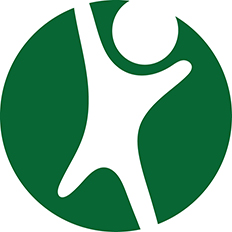 Naam incassant :      Koninklijke Vereniging voor Lichamelijke Opvoeding (KVLO)Adres incassant:       Zinzendorflaan 9Postcode incassant: 3703 CE		Woonplaats:	ZeistIncassant ID:	40ZZZ405326750000Naam:………………………………………………………………..	Relatienr. ……………………………………………………Adres:…………………………………………………………………Postcode:……………………           Woonplaats:……………………………Rekeningnummer (IBAN) ………………………………………………………Plaats en datum……………………………………………………..Handtekening:……………………………………………………….U kunt dit formulier in een envelop zonder postzegel sturen naar:KVLOAntwoordnummer 60303700 VB ZeistDoor ondertekening van dit formulier geeft u toestemming aan KVLO om doorlopende incasso-opdrachten te sturen naar uw bank om een bedrag van uw rekening af te schrijven wegens contributie/abonnementsgeld en uw bank om doorlopend een bedrag van uw rekening af te schrijven overeenkomstig de opdracht van KVLO.Als u het niet eens bent met deze afschrijving kunt u deze laten terugboeken. Neem hiervoor binnen acht weken na afschrijving contact op met uw bank. Vraag uw bank naar de voorwaarden.